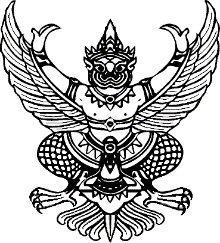 ที่ อย ๐๐๓๒.๐๐๑/					    สำนักงานสาธารณสุขจังหวัดพระนครศรีอยุธยา							    ถนนอู่ทอง  ตำบลหอรัตนไชย อย ๑๓๐๐๐	พฤษภาคม  ๒๕62เรื่อง  ขอส่งข่าวประชาสัมพันธ์เรียน  ประชาสัมพันธ์จังหวัดพระนครศรีอยุธยาสิ่งที่ส่งมาด้วย    ข่าวประชาสัมพันธ์สาธารณสุข  จำนวน  ๑  ฉบับ		ด้วย วันที่ 31 พฤษภาคม ของทุกปีเป็น “วันงดสูบบุหรี่โลก”  จึงขอความร่วมมือมายังท่าน
ได้ประชาสัมพันธ์ข่าว หมอใหญ่กรุงเก่า : ชวนชาวกรุงเก่างดสูบบุหรี่ ห่างไกลโรค รายละเอียดดังสิ่งที่ส่งมาด้วย		จึงเรียนมาเพื่อโปรดทราบและแจ้งผู้เกี่ยวข้องดำเนินการต่อไป จะเป็นพระคุณ	ขอแสดงความนับถือ       (นายนครินทร์ อาจหาญ)                                   นักวิเคราะห์นโยบายและแผนชำนาญการพิเศษ ปฏิบัติราชการแทน
 			    	    นายแพทย์สาธารณสุขจังหวัดพระนครศรีอยุธยา









กลุ่มงานบริหารทั่วไป โทร. ๐ ๓๕๒๔ ๑๕๒๐ ต่อ ๑๑๐โทรสาร ๐ ๓๕๒๔ ๔๓๓๒  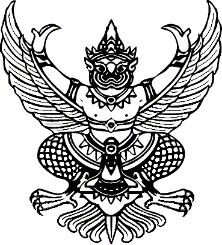 ที่ อย ๐๐๓๒.๐๐๑/	 สำนักงานสาธารณสุขจังหวัดพระนครศรีอยุธยา	 ถนนอู่ทอง  ตำบลหอรัตนไชย อย ๑๓๐๐๐	    พฤษภาคม  ๒๕62เรื่อง  ขอส่งข่าวประชาสัมพันธ์เรียน  บรรณาธิการข่าวเคเบิ้ลทีวีพระนครศรีอยุธยาสิ่งที่ส่งมาด้วย    ข่าวประชาสัมพันธ์สาธารณสุข  จำนวน  ๑  ฉบับ		ด้วย วันที่ 31 พฤษภาคม ของทุกปีเป็น “วันงดสูบบุหรี่โลก”  จึงขอความร่วมมือมายังท่าน
ได้ประชาสัมพันธ์ข่าว หมอใหญ่กรุงเก่า : ชวนชาวกรุงเก่างดสูบบุหรี่ ห่างไกลโรค รายละเอียดดังสิ่งที่ส่งมาด้วย		จึงเรียนมาเพื่อโปรดทราบและแจ้งผู้เกี่ยวข้องดำเนินการต่อไป จะเป็นพระคุณ	ขอแสดงความนับถือ       (นายนครินทร์ อาจหาญ)                                     นักวิเคราะห์นโยบายและแผนชำนาญการพิเศษ ปฏิบัติราชการแทน
 			    	      นายแพทย์สาธารณสุขจังหวัดพระนครศรีอยุธยา








กลุ่มงานบริหารทั่วไป โทร. ๐ ๓๕๒๔ ๑๕๒๐ ต่อ ๑๑๐โทรสาร ๐ ๓๕๒๔ ๔๓๓๒  ที่ อย ๐๐๓๒.๐๐๑/					    สำนักงานสาธารณสุขจังหวัดพระนครศรีอยุธยา							    ถนนอู่ทอง  ตำบลหอรัตนไชย อย ๑๓๐๐๐		พฤษภาคม  ๒๕62เรื่อง  ขอส่งข่าวประชาสัมพันธ์เรียน เครือข่ายนักจัดรายการวิทยุสิ่งที่ส่งมาด้วย    ข่าวประชาสัมพันธ์สาธารณสุข  จำนวน  ๑  ฉบับ		ด้วย วันที่ 31 พฤษภาคม ของทุกปีเป็น “วันงดสูบบุหรี่โลก”  จึงขอความร่วมมือมายังท่าน
ได้ประชาสัมพันธ์ข่าว หมอใหญ่กรุงเก่า : ชวนชาวกรุงเก่างดสูบบุหรี่ ห่างไกลโรค รายละเอียดดังสิ่งที่ส่งมาด้วย		จึงเรียนมาเพื่อโปรดทราบและแจ้งผู้เกี่ยวข้องดำเนินการต่อไป จะเป็นพระคุณ	ขอแสดงความนับถือ        (นายนครินทร์ อาจหาญ)                                     นักวิเคราะห์นโยบายและแผนชำนาญการพิเศษ ปฏิบัติราชการแทน
 			    	      นายแพทย์สาธารณสุขจังหวัดพระนครศรีอยุธยา









กลุ่มงานบริหารทั่วไป โทร. ๐ ๓๕๒๔ ๑๕๒๐ ต่อ ๑๑๐โทรสาร ๐ ๓๕๒๔ ๔๓๓๒  ที่ อย ๐๐๓๒.๐๐๑/					    สำนักงานสาธารณสุขจังหวัดพระนครศรีอยุธยา							    ถนนอู่ทอง  ตำบลหอรัตนไชย อย ๑๓๐๐๐		พฤษภาคม  ๒๕62เรื่อง  ขอส่งข่าวประชาสัมพันธ์เรียน  บรรณาธิการหนังสือพิมพ์มวลชนสิ่งที่ส่งมาด้วย    ข่าวประชาสัมพันธ์สาธารณสุข  จำนวน  ๑  ฉบับ		ด้วย วันที่ 31 พฤษภาคม ของทุกปีเป็น “วันงดสูบบุหรี่โลก”  จึงขอความร่วมมือมายังท่าน
ได้ประชาสัมพันธ์ข่าว หมอใหญ่กรุงเก่า : ชวนชาวกรุงเก่างดสูบบุหรี่ ห่างไกลโรค รายละเอียดดังสิ่งที่ส่งมาด้วย		จึงเรียนมาเพื่อโปรดทราบและแจ้งผู้เกี่ยวข้องดำเนินการต่อไป จะเป็นพระคุณ	ขอแสดงความนับถือ      (นายนครินทร์ อาจหาญ)                                     นักวิเคราะห์นโยบายและแผนชำนาญการพิเศษ ปฏิบัติราชการแทน
 			    	      นายแพทย์สาธารณสุขจังหวัดพระนครศรีอยุธยา








กลุ่มงานบริหารทั่วไป โทร. ๐ ๓๕๒๔ ๑๕๒๐ ต่อ ๑๑๐โทรสาร ๐ ๓๕๒๔ ๔๓๓๒  ที่ อย ๐๐๓๒.๐๐๑/					    สำนักงานสาธารณสุขจังหวัดพระนครศรีอยุธยา							    ถนนอู่ทอง  ตำบลหอรัตนไชย อย ๑๓๐๐๐		พฤษภาคม  ๒๕62เรื่อง  ขอส่งข่าวประชาสัมพันธ์เรียน  ผู้อำนวยการโรงพยาบาลทุกแห่ง/สาธารณสุขอำเภอทุกอำเภอสิ่งที่ส่งมาด้วย    ข่าวประชาสัมพันธ์สาธารณสุข  จำนวน  ๑  ฉบับ		ด้วย วันที่ 31 พฤษภาคม ของทุกปีเป็น “วันงดสูบบุหรี่โลก”  จึงขอความร่วมมือมายังท่าน
ได้ประชาสัมพันธ์ข่าว หมอใหญ่กรุงเก่า : ชวนชาวกรุงเก่างดสูบบุหรี่ ห่างไกลโรค รายละเอียดดังสิ่งที่ส่งมาด้วย		จึงเรียนมาเพื่อโปรดทราบและแจ้งผู้เกี่ยวข้องดำเนินการต่อไป จะเป็นพระคุณ	ขอแสดงความนับถือ       (นายนครินทร์ อาจหาญ)                                   นักวิเคราะห์นโยบายและแผนชำนาญการพิเศษ ปฏิบัติราชการแทน
 			    	      นายแพทย์สาธารณสุขจังหวัดพระนครศรีอยุธยากลุ่มงานบริหารทั่วไป โทร. ๐ ๓๕๒๔ ๑๕๒๐ ต่อ ๑๑๐โทรสาร ๐ ๓๕๒๔ ๔๓๓๒  ที่ อย ๐๐๓๒.๐๐๑/					    สำนักงานสาธารณสุขจังหวัดพระนครศรีอยุธยา							    ถนนอู่ทอง  ตำบลหอรัตนไชย อย ๑๓๐๐๐		พฤษภาคม  ๒๕62เรื่อง  ขอส่งข่าวประชาสัมพันธ์เรียน  ผู้อำนวยการโรงพยาบาลส่งเสริมสุขภาพตำบลทุกแห่งสิ่งที่ส่งมาด้วย    ข่าวประชาสัมพันธ์สาธารณสุข  จำนวน  ๑  ฉบับ		ด้วย วันที่ 31 พฤษภาคม ของทุกปีเป็น “วันงดสูบบุหรี่โลก”  จึงขอความร่วมมือมายังท่าน
ได้ประชาสัมพันธ์ข่าว หมอใหญ่กรุงเก่า : ชวนชาวกรุงเก่างดสูบบุหรี่ ห่างไกลโรค รายละเอียดดังสิ่งที่ส่งมาด้วย		จึงเรียนมาเพื่อโปรดทราบและแจ้งผู้เกี่ยวข้องดำเนินการต่อไป จะเป็นพระคุณ	ขอแสดงความนับถือ        (นายนครินทร์ อาจหาญ)                                   นักวิเคราะห์นโยบายและแผนชำนาญการพิเศษ ปฏิบัติราชการแทน
 			    	    นายแพทย์สาธารณสุขจังหวัดพระนครศรีอยุธยา









กลุ่มงานบริหารทั่วไป โทร. ๐ ๓๕๒๔ ๑๕๒๐ ต่อ ๑๑๐โทรสาร ๐ ๓๕๒๔ ๔๓๓๒  ที่ อย ๐๐๓๒.๐๐๑/					    สำนักงานสาธารณสุขจังหวัดพระนครศรีอยุธยา							    ถนนอู่ทอง  ตำบลหอรัตนไชย อย ๑๓๐๐๐		พฤษภาคม  ๒๕62เรื่อง  ขอส่งข่าวประชาสัมพันธ์เรียน  ประธานชมรมร้านขายยาจังหวัดพระนครศรีอยุธยาสิ่งที่ส่งมาด้วย    ข่าวประชาสัมพันธ์สาธารณสุข  จำนวน  ๑  ฉบับ		ด้วย วันที่ 31 พฤษภาคม ของทุกปีเป็น “วันงดสูบบุหรี่โลก”  จึงขอความร่วมมือมายังท่าน
ได้ประชาสัมพันธ์ข่าว หมอใหญ่กรุงเก่า : ชวนชาวกรุงเก่างดสูบบุหรี่ ห่างไกลโรค รายละเอียดดังสิ่งที่ส่งมาด้วย		จึงเรียนมาเพื่อโปรดทราบและแจ้งผู้เกี่ยวข้องดำเนินการต่อไป จะเป็นพระคุณ	ขอแสดงความนับถือ       (นายนครินทร์ อาจหาญ)                                   นักวิเคราะห์นโยบายและแผนชำนาญการพิเศษ ปฏิบัติราชการแทน
 			    	    นายแพทย์สาธารณสุขจังหวัดพระนครศรีอยุธยา










กลุ่มงานบริหารทั่วไป โทร. ๐ ๓๕๒๔ ๑๕๒๐ ต่อ ๑๑๐โทรสาร ๐ ๓๕๒๔ ๔๓๓๒  ที่ อย ๐๐๓๒.๐๐๑/					    สำนักงานสาธารณสุขจังหวัดพระนครศรีอยุธยา							    ถนนอู่ทอง  ตำบลหอรัตนไชย อย ๑๓๐๐๐		พฤษภาคม  ๒๕62เรื่อง  ขอส่งข่าวประชาสัมพันธ์เรียน  ผู้อำนวยการฝ่ายการตลาดอยุธยาซิตี้พาร์คสิ่งที่ส่งมาด้วย    ข่าวประชาสัมพันธ์สาธารณสุข  จำนวน  ๑  ฉบับ		ด้วย วันที่ 31 พฤษภาคม ของทุกปีเป็น “วันงดสูบบุหรี่โลก”  จึงขอความร่วมมือมายังท่าน
ได้ประชาสัมพันธ์ข่าว หมอใหญ่กรุงเก่า : ชวนชาวกรุงเก่างดสูบบุหรี่ ห่างไกลโรค รายละเอียดดังสิ่งที่ส่งมาด้วย		จึงเรียนมาเพื่อโปรดทราบและแจ้งผู้เกี่ยวข้องดำเนินการต่อไป จะเป็นพระคุณ	ขอแสดงความนับถือ       (นายนครินทร์ อาจหาญ)                                   นักวิเคราะห์นโยบายและแผนชำนาญการพิเศษ ปฏิบัติราชการแทน
 			    	    นายแพทย์สาธารณสุขจังหวัดพระนครศรีอยุธยา







กลุ่มงานบริหารทั่วไป โทร. ๐ ๓๕๒๔ ๑๕๒๐ ต่อ ๑๑๐โทรสาร ๐ ๓๕๒๔ ๔๓๓๒  
สำเนาคู่ฉบับที่ อย ๐๐๓๒.๐๐๑/					    สำนักงานสาธารณสุขจังหวัดพระนครศรีอยุธยา							    ถนนอู่ทอง  ตำบลหอรัตนไชย อย ๑๓๐๐๐		พฤษภาคม  ๒๕62เรื่อง  ขอส่งข่าวประชาสัมพันธ์เรียน  ประชาสัมพันธ์จังหวัดพระนครศรีอยุธยา / บรรณาธิการข่าวเคเบิ้ลทีวีพระนครศรีอยุธยา / เครือข่าย
           นักจัดรายการวิทยุ /บรรณาธิการหนังสือพิมพ์มวลชน/ ประธานชมรมร้านขายยาจังหวัดพระนครศรีอยุธยา/ 
        ผู้อำนวยการฝ่ายการตลาดอยุธยาซิตี้พาร์ค       สิ่งที่ส่งมาด้วย    ข่าวประชาสัมพันธ์สาธารณสุข  จำนวน  ๑  ฉบับ		ด้วย วันที่ 31 พฤษภาคม ของทุกปีเป็น “วันงดสูบบุหรี่โลก”  จึงขอความร่วมมือมายังท่าน
ได้ประชาสัมพันธ์ข่าว หมอใหญ่กรุงเก่า : ชวนชาวกรุงเก่างดสูบบุหรี่ ห่างไกลโรค รายละเอียดดังสิ่งที่ส่งมาด้วย		จึงเรียนมาเพื่อโปรดทราบและแจ้งผู้เกี่ยวข้องดำเนินการต่อไป จะเป็นพระคุณ	ขอแสดงความนับถือ        (นายนครินทร์ อาจหาญ)                                   นักวิเคราะห์นโยบายและแผนชำนาญการพิเศษ ปฏิบัติราชการแทน
 			    	     นายแพทย์สาธารณสุขจังหวัดพระนครศรีอยุธยา                                                                                                                                                                                                                                                                                                                                                                                                                                                                                                                                 








กลุ่มงานบริหารทั่วไป โทร. ๐ ๓๕๒๔ ๑๕๒๐ ต่อ ๑๑๐โทรสาร ๐ ๓๕๒๔ ๔๓๓๒  สำเนาคู่ฉบับที่ อย ๐๐๓๒.๐๐๑/					    สำนักงานสาธารณสุขจังหวัดพระนครศรีอยุธยา							    ถนนอู่ทอง  ตำบลหอรัตนไชย อย ๑๓๐๐๐		พฤษภาคม  ๒๕62เรื่อง  ขอส่งข่าวประชาสัมพันธ์เรียน  ผู้อำนวยการโรงพยาบาลทุกแห่ง / สาธารณสุขอำเภอทุกอำเภอ / ผู้อำนวยการโรงพยาบาล
        ส่งเสริมสุขภาพตำบลทุกแห่ง / สิ่งที่ส่งมาด้วย    ข่าวประชาสัมพันธ์สาธารณสุข  จำนวน  ๑  ฉบับ		ด้วย วันที่ 31 พฤษภาคม ของทุกปีเป็น “วันงดสูบบุหรี่โลก”  จึงขอความร่วมมือมายังท่าน
ได้ประชาสัมพันธ์ข่าว หมอใหญ่กรุงเก่า : ชวนชาวกรุงเก่างดสูบบุหรี่ ห่างไกลโรค รายละเอียดดังสิ่งที่ส่งมาด้วย		จึงเรียนมาเพื่อโปรดทราบและแจ้งผู้เกี่ยวข้องดำเนินการต่อไป จะเป็นพระคุณ	ขอแสดงความนับถือ        (นายนครินทร์ อาจหาญ)                                   นักวิเคราะห์นโยบายและแผนชำนาญการพิเศษ ปฏิบัติราชการแทน
 			    	     นายแพทย์สาธารณสุขจังหวัดพระนครศรีอยุธยา 
             


           
        
                                                                                                                                                                                                                                                                                                                                                                                                                                                                                                   

กลุ่มงานบริหารทั่วไป โทร. ๐ ๓๕๒๔ ๑๕๒๐ ต่อ ๑๑๐โทรสาร ๐ ๓๕๒๔ ๔๓๓๒  สำเนาคู่ฉบับที่ อย ๐๐๓๒/						     ศาลากลางจังหวัดพระนครศรีอยุธยา							               ถนนสายเอเซีย  อย ๑๓๐๐๐		พฤษภาคม  ๒๕62เรื่อง  ขอส่งข่าวประชาสัมพันธ์เรียน  นายกเทศมนตรีนครพระนครศรีอยุธยา / นายกเทศมนตรีเมืองอโยธยา สิ่งที่ส่งมาด้วย    ข่าวประชาสัมพันธ์สาธารณสุข  จำนวน  ๑  ฉบับ		ด้วย วันที่ 31 พฤษภาคม ของทุกปีเป็น “วันงดสูบบุหรี่โลก”  จึงขอความร่วมมือมายังท่าน
ได้ประชาสัมพันธ์ข่าว หมอใหญ่กรุงเก่า : ชวนชาวกรุงเก่างดสูบบุหรี่ ห่างไกลโรค รายละเอียดดังสิ่งที่ส่งมาด้วย		จึงเรียนมาเพื่อโปรดทราบและแจ้งผู้เกี่ยวข้องดำเนินการต่อไป จะเป็นพระคุณ	ขอแสดงความนับถือ						  (นายอุดม ขำมี)                                              นักวิเคราะห์นโยบายและแผนชำนาญการพิเศษ
	
สำนักงานสาธารณสุขจังหวัดพระนครศรีอยุธยา                                                                                             โทร. ๐ ๓๕๒๔ ๑๕๒๐ ต่อ ๑๑๐
โทรสาร ๐ ๓๕๒๔ ๔๓๓๒ 
Mail : pr.ssj.ayo2@gmail.com 
นางสาวพัชรี วงษ์บัวทอง โทร. 089-0898948
ที่ อย ๐๐๓๒/							    ศาลากลางจังหวัดพระนครศรีอยุธยา					   		    	    ถนนสายเอเชีย  อย ๑๓๐๐๐		พฤษภาคม  ๒๕62เรื่อง  ขอส่งข่าวประชาสัมพันธ์เรียน  นายกเทศมนตรีนครพระนครศรีอยุธยาสิ่งที่ส่งมาด้วย    ข่าวประชาสัมพันธ์สาธารณสุข  จำนวน  ๑  ฉบับ		ด้วย วันที่ 31 พฤษภาคม ของทุกปีเป็น “วันงดสูบบุหรี่โลก”  จึงขอความร่วมมือมายังท่าน
ได้ประชาสัมพันธ์ข่าว หมอใหญ่กรุงเก่า : ชวนชาวกรุงเก่างดสูบบุหรี่ ห่างไกลโรค รายละเอียดดังสิ่งที่ส่งมาด้วย		จึงเรียนมาเพื่อโปรดทราบและแจ้งผู้เกี่ยวข้องดำเนินการต่อไป จะเป็นพระคุณ	ขอแสดงความนับถือ						  (นายอุดม ขำมี)                                              นักวิเคราะห์นโยบายและแผนชำนาญการพิเศษ
			    ปฏิบัติราชการแทนนายแพทย์สาธารณสุขจังหวัดพระนครศรีอยุธยา
สำนักงานสาธารณสุขจังหวัดพระนครศรีอยุธยา                                                                                             โทร. ๐ ๓๕๒๔ ๑๕๒๐ ต่อ ๑๑๐
โทรสาร ๐ ๓๕๒๔ ๔๓๓๒
Mail : pr.ssj.ayo2@gmail.com 
นางสาวพัชรี วงษ์บัวทอง โทร. 089-0898948

 	ที่ อย ๐๐๓๒/						    ศาลากลางจังหวัดพระนครศรีอยุธยา					   		    	    ถนนสายเอเชีย  อย ๑๓๐๐๐		พฤษภาคม  ๒๕62เรื่อง  ขอส่งข่าวประชาสัมพันธ์เรียน  นายกเทศมนตรีเมืองอโยธยาสิ่งที่ส่งมาด้วย    ข่าวประชาสัมพันธ์สาธารณสุข  จำนวน  ๑  ฉบับ		ด้วย วันที่ 31 พฤษภาคม ของทุกปีเป็น “วันงดสูบบุหรี่โลก”  จึงขอความร่วมมือมายังท่าน
ได้ประชาสัมพันธ์ข่าว หมอใหญ่กรุงเก่า : ชวนชาวกรุงเก่างดสูบบุหรี่ ห่างไกลโรค รายละเอียดดังสิ่งที่ส่งมาด้วย		จึงเรียนมาเพื่อโปรดทราบและแจ้งผู้เกี่ยวข้องดำเนินการต่อไป จะเป็นพระคุณ	ขอแสดงความนับถือ 









สำนักงานสาธารณสุขจังหวัดพระนครศรีอยุธยา                                                                                             โทร. ๐ ๓๕๒๔ ๑๕๒๐ ต่อ ๑๑๐
โทรสาร ๐ ๓๕๒๔ ๔๓๓๒ 
Mail : pr.ssj.ayo2@gmail.com 
นางสาวพัชรี วงษ์บัวทอง โทร. 089-0898948.....................................นพ.สสจ.....................................นวก.สส......................................จ.บริหาร .....................................หัวหน้ากลุ่มงาน.....................................ตรวจทาน.....................................พิมพ์ / เจ้าของเรื่อง.....................................นพ.สสจ.....................................นวก.สส......................................จ.บริหาร .....................................หัวหน้ากลุ่มงาน.....................................ตรวจทาน.....................................พิมพ์ / เจ้าของเรื่อง.....................................นพ.สสจ.....................................นวก.สส......................................จ.บริหาร .....................................หัวหน้ากลุ่มงาน.....................................ตรวจทาน.....................................พิมพ์ / เจ้าของเรื่อง